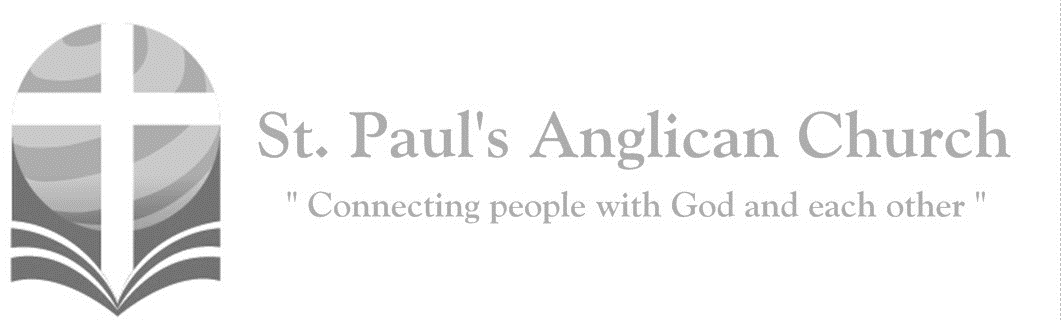 Blessed is our Father, Lord of heaven and earth, who has revealed these things to the simple. (Matthew 11:25)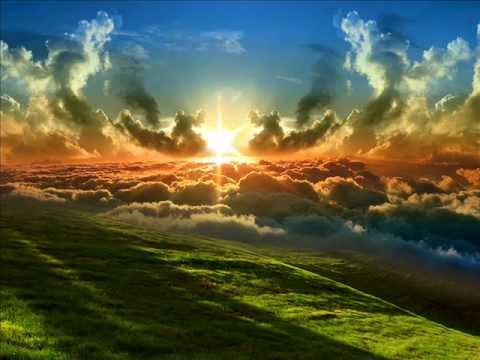 Opening Song: Come People of the Risen KingCome people of the Risen King
Who delight to bring Him praise
Come all and tune your hearts to sing
To the Morning Star of grace
From the shifting shadows of the earth
We will lift our eyes to Him
Where steady arms of mercy reach
To gather children in(Chorus) Rejoice, rejoice Let every tongue rejoice
One heart, one voice
O Church of Christ rejoiceCome those whose joy is morning sun
And those weeping through the night
Come those who tell of battles won
And those struggling in the fight
For His perfect love will never change
And His mercies never cease
But follow us through all our days
With the certain hope of peace (To Chorus)Come young and old from every land
Men and women of the faith
Come those with full or empty hands
Find the riches of His grace
Over all the world His people sing
Shore to shore we hear them call
The truth that cries through every age
Our God is all in all
(To Chorus)The Gathering of the CommunityCelebrant: 	The grace of our Lord Jesus Christ, and the love of God, and the fellowship of the Holy Spirit, be with you all.People:	And also with you. Celebrant: 	Almighty God,All:	to you all hearts are open, all desires known, and from you no secrets are hidden. Cleanse the thoughts of our hearts by the inspiration of your Holy Spirit that we may perfectly love you, and worthily magnify your holy name; through Christ our Lord. Amen.Celebrant: 	Almighty God, your Son Jesus Christ has taught us that what we do for the least of your children we do also for him. Give us the will to serve others as he was the servant of all, who gave up his life and died for us, but lives and reigns with you and the Holy Spirit, one God, now and for ever.People:	Amen.The Reading of ScriptureFirst Reading: Genesis 24:34-38, 42-49, 58-67 So he said, "I am Abraham's servant. The LORD has greatly blessed my master, and he has become wealthy; he has given him flocks and herds, silver and gold, male and female slaves, camels and donkeys. And Sarah my master's wife bore a son to my master when she was old; and he has given him all that he has. My master made me swear, saying, 'You shall not take a wife for my son from the daughters of the Canaanites, in whose land I live; but you shall go to my father's house, to my kindred, and get a wife for my son.' "I came today to the spring, and said, 'O LORD, the God of my master Abraham, if now you will only make successful the way I am going! I am standing here by the spring of water; let the young woman who comes out to draw, to whom I shall say, "Please give me a little water from your jar to drink," and who will say to me, "Drink, and I will draw for your camels also" --let her be the woman whom the LORD has appointed for my master's son.' "Before I had finished speaking in my heart, there was Rebekah coming out with her water jar on her shoulder; and she went down to the spring, and drew. I said to her, 'Please let me drink.' She quickly let down her jar from her shoulder, and said, 'Drink, and I will also water your camels.' So I drank, and she also watered the camels. Then I asked her, 'Whose daughter are you?' She said, 'The daughter of Bethuel, Nahor's son, whom Milcah bore to him.' So I put the ring on her nose, and the bracelets on her arms. Then I bowed my head and worshiped the LORD, and blessed the LORD, the God of my master Abraham, who had led me by the right way to obtain the daughter of my master's kinsman for his son. Now then, if you will deal loyally and truly with my master, tell me; and if not, tell me, so that I may turn either to the right hand or to the left." And they called Rebekah, and said to her, "Will you go with this man?" She said, "I will." So they sent away their sister Rebekah and her nurse along with Abraham's servant and his men. And they blessed Rebekah and said to her, "May you, our sister, become thousands of myriads; may your offspring gain possession of the gates of their foes." Then Rebekah and her maids rose up, mounted the camels, and followed the man; thus the servant took Rebekah, and went his way. Now Isaac had come from Beer-lahai-roi, and was settled in the Negeb. Isaac went out in the evening to walk in the field; and looking up, he saw camels coming. And Rebekah looked up, and when she saw Isaac, she slipped quickly from the camel, and said to the servant, "Who is the man over there, walking in the field to meet us?" The servant said, "It is my master." So she took her veil and covered herself. And the servant told Isaac all the things that he had done. Then Isaac brought her into his mother Sarah's tent. He took Rebekah, and she became his wife; and he loved her. So Isaac was comforted after his mother's death.Reader: 	The Word of the Lord. 	People: 	Thanks be to God.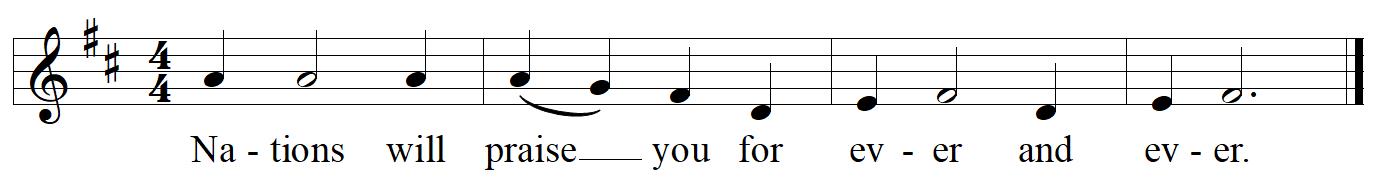 Canticle: Psalm 45:10-17 Refrain:"Hear, O daughter; consider and listen closely; forget your people and your father's house. The king will have pleasure in your beauty; he is your master; therefore, do him honour. The people of Tyre are here with a gift; the rich among the people seek your favour.” RefrainAll glorious is the princess as she enters: her gown is cloth of gold. In embroidered apparel she is brought to the king; after her the bridesmaids follow in procession. With joy and gladness, they are brought, and enter into the palace of the king. Refrain"In place of fathers, O king, you shall have sons; you shall make them princes over all the earth. I will make your name to be remembered from one generation to another; therefore, nations will praise you for ever and ever.” RefrainSecond Reading: Romans 7:15-25aI do not understand my own actions. For I do not do what I want, but I do the very thing I hate. Now if I do what I do not want, I agree that the law is good. But in fact it is no longer I that do it, but sin that dwells within me. For I know that nothing good dwells within me, that is, in my flesh. I can will what is right, but I cannot do it. For I do not do the good I want, but the evil I do not want is what I do. Now if I do what I do not want, it is no longer I that do it, but sin that dwells within me. So I find it to be a law that when I want to do what is good, evil lies close at hand. For I delight in the law of God in my inmost self, but I see in my members another law at war with the law of my mind, making me captive to the law of sin that dwells in my members. Wretched man that I am! Who will rescue me from this body of death? Thanks be to God through Jesus Christ our Lord! Reader: 	The Word of the Lord. 	People: 	Thanks be to God.Processional Chorus – Alleluia, Alleluia Give ThanksAlleluia, alleluia
Give thanks to the Risen LordAlleluia, alleluia
Give praise to His NameThe Gospel ReadingReader:	The Lord be with you.People:	And also with you.Reader:	The Holy Gospel of our Lord Jesus Christ according to St. Matthew.People:	Glory to you, Lord Jesus Christ.Gospel Reading: Matthew 11:16-19, 25-30 "But to what will I compare this generation? It is like children sitting in the marketplaces and calling to one another, 'We played the flute for you, and you did not dance; we wailed, and you did not mourn.' For John came neither eating nor drinking, and they say, 'He has a demon'; the Son of Man came eating and drinking, and they say, 'Look, a glutton and a drunkard, a friend of tax collectors and sinners!' Yet wisdom is vindicated by her deeds." At that time Jesus said, "I thank you, Father, Lord of heaven and earth, because you have hidden these things from the wise and the intelligent and have revealed them to infants; yes, Father, for such was your gracious will. All things have been handed over to me by my Father; and no one knows the Son except the Father, and no one knows the Father except the Son and anyone to whom the Son chooses to reveal him. "Come to me, all you that are weary and are carrying heavy burdens, and I will give you rest. Take my yoke upon you, and learn from me; for I am gentle and humble in heart, and you will find rest for your souls. For my yoke is easy, and my burden is light."Reader:	The Gospel of Christ.People:	Praise to you, Lord Jesus Christ.Worship Through Song Before the Throne of God AboveBefore the throne of God above
I have a strong and perfect plea
A great High Priest whose name is Love
Who ever lives and pleads for me
My name is graven on His hands
My name is written on His heart
I know that while in heaven He stands
No tongue can bid me thence depart
No tongue can bid me thence departWhen Satan tempts me to despair
And tells me of the guilt within
Upward I look and see Him there
Who made an end to all my sin
          (continued on next page)Because the sinless Saviour died
My sinful soul is counted free
For God the Just is satisfied
To look on Him and pardon me
To look on Him and pardon meBehold Him there the risen Lamb
My perfect spotless righteousness
The great unchangeable I Am
The King of glory and of grace
One with Himself I cannot die
My soul is purchased with His blood
My life is hid with Christ on high
With Christ my Saviour and my God
With Christ my Saviour and my GodHallelujah, You are GoodWe are standing in-between
Hope and despair
Believing in Your grace
And the faith to declare(Chorus) You are with us, HallelujahHallelujah, You are goodIn the ashes and the dust
The sorrow and pain
Lies the promise of Your word
And the power of Your name (To Chorus)And when faith gives way to fear
I will trust Your heart I will trust Your heart
When I cannot feel You near
I will trust Your heart I will trust Your heartThere's a message being written
With the morning sun
And a new song for the broken
Death has lost, love has won(To Chorus)Listening TimeSermon by the Rev. Dr. Myron B. Penner – Sermon Notes:________________________________________________________________________________________________________________________________________________________________________________________________________________________________________________________________________________________________________________________________________________________________________________________________________________________________________________________________________________________________________________________________________________________________________________________________________________________________________________________________________________________________________________________________________________________________________________________________________________________(Sermon notes continued)___________________________________________________________________________________________________________________________________________________________________________________________________________________________________________________________________________________________________________________________________________________________________________________________________________________________________________________________________________________________________Affirmation of Faith – 1 Peter 1:3-9Celebrant:	Let us confess our faith, as we say,All:		We bless you, God! You raised Jesus Christ from the dead, and in so doing you gave us a new birth, a life of hope – a gift that is imperishable, perfect and unfading. Our lives are now in your Realm. We trust that you save us for your purposes, which you will reveal in your time. Therefore, we are willing to suffer in practicing our faith, for the sake of praise and glory and honour when Christ is revealed. We have not seen you, but we love you; and we rejoice with indescribable and glorious joy. Alleluia!Prayers of the PeopleLeader:	Let us offer our prayers to the source of all love and all life, saying, “Lord, hear our prayer.” Merciful Lord, we pray for all who call themselves Christians: that we may become a royal priesthood, a holy nation, to the praise of Christ Jesus our Saviour. All: 	Lord, hear our prayer. Leader:	We pray for Jane our bishop, and for all bishops and other ministers, including all of those listed in this week’s Anglican Cycle of Prayer: that they may remain faithful to their calling and rightly proclaim the word of truth. Lord, hear our prayer. We pray for Elizabeth our Queen, for the leaders of the nations, and all in authority: that your people may lead quiet and peaceable lives. All: 	Lord, hear our prayer. Leader:	We pray for this city and those who live here, the poor and the rich, the elderly and the young, men and women. Remembering also those in our St. Paul’s Cycle of Prayer: Kyle, Stephanie, Jae, Beck, and Luka Armstrong; Wendell and Nora James;  Grace Bell; and Kathy Paterson: that you will show your goodwill to all. All: 	Lord, hear our prayer. Leader:	We pray for the victims of our society and those who minister to them: that you will be their help and defence. All: 	Lord, hear our prayer. Leader: 	We pray for those preparing for baptism and confirmation and for those recently baptized or confirmed: that they may be strengthened in the faith. All: 	Lord, hear our prayer. Leader: 	We give thanks for all the saints who have found favour in your sight from earliest times, prophets, apostles, martyrs, and those whose names are known to you alone: and we pray that we too may be counted among your faithful witnesses. All: 		Lord, hear our prayer. Amen.Confession of SinCelebrant:	(pg. 191) Dear friends in Christ, God is steadfast in love and infinite in mercy; he welcomes sinners and invites them to his table. Let us confess our sins, confident in God’s forgiveness.Silent ConfessionCelebrant: 	Most holy and merciful Father,All:	we confess to you, to one another, and to the whole communion of saints in heaven and on earth, that we have sinned by our own fault, in thought, word, and deed; by what we have done and by what we have left undone. O God, uphold us by your Spirit that we may live and serve you in newness of life to the honour and glory of your name; through Jesus Christ our Lord. Amen.Celebrant:	Accomplish in us, O God, the work of your salvation,All:	that we may show forth your glory to the world.Celebrant:	By the cross and passion of your Son, our Lord, All:	bring us with all your saints to the joy of His resurrection.Celebrant:	Almighty God have mercy upon you, pardon and deliver you from all your sins, confirm and strengthen you in all goodness and keep you in eternal life through Jesus Christ our Lord.People:	Amen.The PeaceCelebrant:  	The peace of the Lord be always with you.People:  	And also with you. Prayer Over the GiftsCelebrant:	God of heaven and earth,All:	receive our sacrifice of praise, and strengthen us for the perfect freedom of your service, through our Saviour Jesus Christ. Amen.Celebrant: 	The Lord be with you. People: 	And also with you.Celebrant:	Lift up your hearts.People: 	We lift them to the Lord.Celebrant:	Let us give thanks to the Lord our God.People:	It is right to give our thanks and praise.Celebrant: 	Blessed are you, gracious God, creator of heaven and earth; you are the source of light and life for all your creation, you made us in your own image, and call us to new life in Jesus Christ our Saviour. Therefore, we praise you, joining our voices to proclaim the glory of your name.All:        	(Said) Holy, holy, holy Lord, God of power and might, 
heaven and earth are full of your glory. Hosanna in the highest. 
Blessed is he who comes in the name of the Lord. 
Hosanna in the highest.Celebrant: 	We give thanks to you, Lord our God, for the goodness and love you have made known to us in creation; in calling Israel to be your people; in your Word spoken through the prophets; and above all in the Word made flesh, Jesus your Son. For in these last days you sent him to be incarnate from the Virgin Mary, to be the Saviour and Redeemer of the world. In him, you have delivered us from evil, and made us worthy to stand before you. In him, you have brought us out of error into truth, out of sin into righteousness, out of death into life. On the night he was handed over to suffering and death, a death he freely accepted, our Lord Jesus Christ took bread; and when he had given thanks to you, he broke it, and gave it to his disciples, and said, “Take, eat: this is my body which is given for you. Do this for the remembrance of me.” After supper he took the cup of wine; and when he had given thanks, he gave it to them, and said, “Drink this, all of you: this is my blood of the new covenant, which is shed for you and for many for the forgiveness of sins. Whenever you drink it, do this for the remembrance of me.” Therefore, Father, according to his command,All:	we remember his death, we proclaim his resurrection, we await his coming in glory;Celebrant:	and we offer our sacrifice of praise and thanksgiving to you, Lord of all; presenting to you, from your creation, this bread and this wine. We pray you, gracious God, to send your Holy Spirit upon these gifts, that they may be the sacrament of the body of Christ and his blood of the new covenant. Unite us to your Son in his sacrifice, that we, made acceptable in him, may be sanctified by the Holy Spirit. In the fullness of time, reconcile all things in Christ, and make them new, and bring us to that city of light where you dwell with all your sons and daughters; through Jesus Christ our Lord, the firstborn of all creation, the head of the Church, and the author of our salvation; by whom, and with whom, and in whom, in the unity of the Holy Spirit, all honour and glory are yours, almighty Father, now and for ever.People:	Amen.Celebrant:    	As our Saviour taught us, let us pray,All:        	(Said) Our Father in heaven, hallowed be your name. Your kingdom come, your will be done, on earth as in heaven. Give us today our daily bread. Forgive us our sins as we forgive those who sin against us. Save us from the time of trial, and deliver us from evil. For the kingdom, the power, and the glory are yours, now and for ever. Amen.Celebrant:	We break this bread to share in the body of Christ. All: 		We, being many, are one body, for we all share in the one bread.Celebrant:  	The gifts of God for the People of God.People:	Thanks be to God.The CommunionPlease listen carefully to the verbal instructions given. You are welcome to receive communion or come forward for a blessing. Gluten-free wafers are also available. Please sanitize your hands as you approach the front of the church. If you prefer to receive a blessing, please fold your arms over your chest. If you would like to make an offering, please do so after you take the bread.Lamb of God(Said by congregation) Lamb of God, you take away the sins of the world. Lamb of God, you take away the sins of the world. Lord have mercy, Christ have mercy, Lord have mercy on us.Communion MusicPrayer After Communion Celebrant:	O God,All:	may we who have shared in holy things never fail to serve you in your world, and so come to the fullness of joy, in the name of Jesus Christ our Lord. Amen.Celebrant:    	Glory to God, All:	whose power, working in us, can do infinitely more than we can ask or imagine. Glory to God from generation to generation, in the Church and in Christ Jesus, for ever and ever. Amen.BlessingCongregational Announcements (Rev. Myron)Closing Song: This DayThis day You have chosen me
To walk beside the lost
To tell them of the loveThat set them free
This day I am in Your hands
Forever I will be walking in this love
That sets me free This is the day That I have chosen
To live for You in every moment
To give my life as a living sacrifice
This is the day          (continued on next page)This day all is made complete Through Your suffering
Beginning with Your loveThat sets us free
This day You have chosen me
To walk beside the lost To tell them of the love
That set them freeThis is the day That I have chosen
To live for You in every moment
To give my life as a living sacrifice
This is the dayThe Dismissal
Celebrant:	Go forth into the world, rejoicing in the power of the Spirit.All:		Thanks be to God. Amen.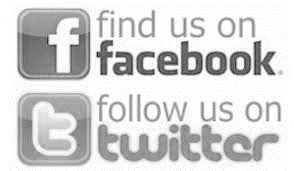 